	Zpravodaj Přeboru Domažlicka  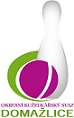 Č.5Ročník 2023/2024	21.10.2023Nejlepšího výkonu v tomto kole: 2487 dosáhlo družstvo: Zahořany BPřebor Domažlicka 2023/2024Výsledky 5. kolaSouhrnný přehled výsledků 5. kola:Holýšov D	- Pec B	6:2	2358:2335	5.0:7.0	19.10.Díly B	- Újezd B	7:1	2457:2229	9.0:3.0	20.10.Zahořany B	- Havlovice B	6:2	2487:2409	8.0:4.0	20.10.Újezd C	- Kdyně C	4:4	2214:2004	5.0:7.0	21.10.Tabulka družstev po 5. kole:	1.	Zahořany B	5	4	1	0	27.0 : 13.0 	37.0 : 23.0 	 2371	9	2.	Holýšov D	5	4	0	1	24.5 : 15.5 	28.0 : 32.0 	 2247	8	3.	Díly B	5	3	1	1	25.0 : 15.0 	37.0 : 23.0 	 2420	7	4.	Kdyně C	5	2	1	2	20.5 : 19.5 	30.5 : 29.5 	 2115	5	5.	Pec B	5	2	1	2	20.0 : 20.0 	37.0 : 23.0 	 2300	5	6.	Havlovice B	5	2	0	3	21.0 : 19.0 	29.0 : 31.0 	 2357	4	7.	Újezd C	5	0	2	3	14.0 : 26.0 	24.5 : 35.5 	 2099	2	8.	Újezd B	5	0	0	5	8.0 : 32.0 	17.0 : 43.0 	 2186	0Podrobné výsledky 5. kola:	 Holýšov D	2358	6:2	2335	Pec B	Radka Schuldová	 	 195 	 178 		373 	 0:2 	 431 	 	223 	 208		Ivan Böhm	Božena Rojtová	 	 207 	 199 		406 	 1:1 	 397 	 	186 	 211		Tereza Denkovičová	Lucie Horková	 	 193 	 172 		365 	 1:1 	 377 	 	176 	 201		Jaroslava Kapicová	František Novák	 	 229 	 202 		431 	 1:1 	 395 	 	190 	 205		Václav Němec	Stanislav Šlajer	 	 180 	 191 		371 	 1:1 	 358 	 	182 	 176		Jiřina Hrušková	Jan Štengl	 	 185 	 227 		412 	 1:1 	 377 	 	197 	 180		Pavel Kalousrozhodčí: Stanislav ŠlajerNejlepšího výkonu v tomto utkání: 431 kuželek dosáhli: Ivan Böhm, František Novák	 Díly B	2457	7:1	2229	Újezd B	Dana Kapicová	 	 189 	 203 		392 	 1:1 	 393 	 	209 	 184		Tomáš Kamínek	Lukáš Pittr	 	 227 	 227 		454 	 2:0 	 366 	 	204 	 162		Pavel Strouhal	Daniel Kočí	 	 188 	 224 		412 	 1:1 	 371 	 	189 	 182		Václav Kuneš	Pavel Mikulenka	 	 159 	 161 		320 	 1:1 	 319 	 	172 	 147		Jana Dufková ml.	Jaromír Duda	 	 218 	 225 		443 	 2:0 	 371 	 	191 	 180		Jaroslav Získal st.	Martin Kuneš	 	 218 	 218 		436 	 2:0 	 409 	 	203 	 206		Antonín Kühnrozhodčí: Jana KuželkováNejlepší výkon utkání: 454 - Lukáš Pittr	 Zahořany B	2487	6:2	2409	Havlovice B	Matylda Vágnerová	 	 205 	 207 		412 	 0:2 	 424 	 	207 	 217		Jiří Rádl	Jiří Havlovic	 	 207 	 221 		428 	 2:0 	 388 	 	198 	 190		Jiří Pivoňka st.	Libor Benzl	 	 217 	 211 		428 	 1:1 	 419 	 	197 	 222		Gabriela Bartoňová	Alena Jungová	 	 167 	 189 		356 	 1:1 	 376 	 	200 	 176		Josef Nedoma	Vanda Vágnerová	 	 205 	 207 		412 	 2:0 	 402 	 	201 	 201		Štěpánka Peštová	Jaroslav Kutil	 	 235 	 216 		451 	 2:0 	 400 	 	203 	 197		Jan Pangrácrozhodčí: Alena JungováNejlepší výkon utkání: 451 - Jaroslav Kutil	 Újezd C	2214	4:4	2004	Kdyně C	Alexander Kondrys	 	 180 	 197 		377 	 0:2 	 438 	 	219 	 219		Šárka Forstová	Jürgen Joneitis	 	 156 	 150 		306 	 0:2 	 416 	 	187 	 229		Jaroslava Löffelmannová	Alena Konopová	 	 194 	 195 		389 	 2:0 	 0 	 	0 	 0		nikdo nenastoupil	Božena Vondrysková	 	 204 	 179 		383 	 1:1 	 392 	 	175 	 217		Veronika Dohnalová	Klára Lukschová	 	 187 	 212 		399 	 1:1 	 401 	 	186 	 215		Martin Smejkal	Zdeňka Vondrysková	 	 191 	 169 		360 	 1:1 	 357 	 	161 	 196		Kateřina Šebestovározhodčí: Klára LukschováNejlepší výkon utkání: 438 - Šárka ForstováPořadí jednotlivců po 5. kole:	jméno hráče	družstvo	celkem	plné	dorážka	chyby	poměr kuž.	Maximum	1.	Lukáš Pittr 	Díly B	436.33	292.2	144.2	4.7	2/3	(454)	2.	Iveta Kouříková 	Díly B	435.33	298.3	137.0	5.3	3/3	(458)	3.	Jaromír Duda 	Díly B	429.33	298.0	131.3	5.8	2/3	(444)	4.	Tereza Krumlová 	Kdyně C	419.67	291.8	127.8	8.5	3/3	(446)	5.	Jiří Rádl 	Havlovice B	417.50	295.5	122.0	10.0	2/3	(424)	6.	František Novák 	Holýšov D	417.00	293.0	124.0	9.7	3/3	(431)	7.	Gabriela Bartoňová 	Havlovice B	414.44	301.9	112.6	10.9	3/3	(447)	8.	Libor Benzl 	Zahořany B	413.20	284.8	128.4	8.2	5/5	(428)	9.	Jiří Havlovic 	Zahořany B	410.80	295.8	115.0	8.6	5/5	(436)	10.	Antonín Kühn 	Újezd B	408.75	286.8	122.0	8.5	4/4	(437)	11.	Daniel Kočí 	Díly B	407.00	294.9	112.1	9.4	3/3	(416)	12.	Tereza Denkovičová 	Pec B	405.83	281.2	124.7	8.5	3/3	(428)	13.	Ivan Böhm 	Pec B	404.83	284.8	120.0	9.0	3/3	(431)	14.	Jan Štengl 	Holýšov D	404.22	288.7	115.6	9.2	3/3	(432)	15.	Štěpánka Peštová 	Havlovice B	403.89	288.8	115.1	11.2	3/3	(434)	16.	Lenka Psutková 	Pec B	403.00	285.5	117.5	12.8	2/3	(408)	17.	Martin Smejkal 	Kdyně C	397.83	275.7	122.2	7.8	3/3	(434)	18.	Šárka Forstová 	Kdyně C	397.00	282.5	114.5	11.5	2/3	(438)	19.	Jan Pangrác 	Havlovice B	396.22	283.0	113.2	10.1	3/3	(409)	20.	Martin Kuneš 	Díly B	396.17	278.7	117.5	9.7	3/3	(436)	21.	Dana Kapicová 	Díly B	394.17	278.5	115.7	10.8	2/3	(416)	22.	Alexander Kondrys 	Újezd C	393.11	278.9	114.2	11.1	3/3	(402)	23.	Kateřina Šebestová 	Kdyně C	390.00	281.5	108.5	12.0	3/3	(432)	24.	Božena Rojtová 	Holýšov D	389.22	281.4	107.8	10.9	3/3	(414)	25.	Jaroslava Löffelmannová 	Kdyně C	384.33	276.0	108.3	11.3	3/3	(416)	26.	Jana Dufková  st.	Újezd B	382.50	274.2	108.3	15.0	3/4	(406)	27.	Klára Lukschová 	Újezd C	381.50	279.5	102.0	10.0	2/3	(399)	28.	Veronika Dohnalová 	Kdyně C	380.50	277.0	103.5	10.0	2/3	(392)	29.	Jaroslav Získal  st.	Újezd B	378.67	279.7	99.0	13.7	3/4	(403)	30.	Josef Nedoma 	Havlovice B	378.00	276.8	101.2	9.8	3/3	(426)	31.	Alena Konopová 	Újezd C	377.89	283.0	94.9	15.1	3/3	(392)	32.	Božena Vondrysková 	Újezd C	375.44	255.0	120.4	8.4	3/3	(400)	33.	Jiří Pivoňka  st.	Havlovice B	373.11	277.9	95.2	14.2	3/3	(406)	34.	Alena Jungová 	Zahořany B	370.50	258.0	112.5	11.0	4/5	(399)	35.	Jiřina Hrušková 	Pec B	369.44	261.9	107.6	11.0	3/3	(396)	36.	Lucie Horková 	Holýšov D	368.00	261.5	106.5	11.7	2/3	(374)	37.	Pavel Kalous 	Pec B	366.67	271.0	95.7	14.3	3/3	(377)	38.	Václav Němec 	Pec B	366.33	280.7	85.7	16.5	3/3	(395)	39.	Václav Kuneš 	Újezd B	365.50	261.4	104.1	11.6	4/4	(392)	40.	Jaroslav Buršík 	Díly B	365.00	263.5	101.5	12.0	2/3	(368)	41.	Dana Tomanová 	Díly B	363.33	259.7	103.7	12.0	3/3	(374)	42.	Kristýna Krumlová 	Kdyně C	362.50	259.0	103.5	14.3	2/3	(378)	43.	Pavel Strouhal 	Újezd B	361.67	258.3	103.3	13.8	3/4	(402)	44.	Jaroslava Kapicová 	Pec B	358.00	250.5	107.5	14.5	2/3	(377)	45.	Stanislav Šlajer 	Holýšov D	355.83	259.8	96.0	16.0	3/3	(371)	46.	Zdeňka Vondrysková 	Újezd C	349.00	263.8	85.3	16.5	2/3	(364)	47.	Jana Dufková  ml.	Újezd B	335.00	247.2	87.8	18.2	3/4	(369)	48.	Radka Schuldová 	Holýšov D	333.67	259.2	74.4	18.9	3/3	(373)	49.	Roman Vondryska 	Újezd C	328.50	248.5	80.0	22.5	2/3	(361)	50.	Jana Jaklová 	Újezd B	315.67	230.3	85.3	19.3	3/4	(352)	51.	Pavlína Berková 	Újezd C	307.50	225.0	82.5	21.0	2/3	(349)	52.	Jürgen Joneitis 	Újezd C	295.25	222.3	73.0	26.0	2/3	(306)		Jan Lommer 	Kdyně C	444.00	306.0	138.0	5.0	1/3	(444)		Jaroslav Kutil 	Zahořany B	427.67	288.0	139.7	6.3	3/5	(451)		Adam Ticháček 	Havlovice B	413.00	305.0	108.0	10.5	1/3	(432)		Jáchym Pajdar 	Zahořany B	411.50	266.5	145.0	7.5	2/5	(437)		Tomáš Kamínek 	Újezd B	391.00	277.5	113.5	12.0	2/4	(393)		Matylda Vágnerová 	Zahořany B	387.00	276.0	111.0	10.3	3/5	(412)		Vanda Vágnerová 	Zahořany B	383.33	282.3	101.0	12.7	3/5	(412)		Pavlína Vlčková 	Zahořany B	377.00	284.5	92.5	14.0	2/5	(388)		Robert Janek 	Pec B	372.50	268.0	104.5	13.5	1/3	(396)		Slavěna Götzová 	Zahořany B	361.00	264.7	96.3	14.0	3/5	(374)		Jozef Šuráň 	Holýšov D	358.00	260.0	98.0	14.0	1/3	(358)		Tereza Housarová 	Pec B	349.00	260.0	89.0	17.0	1/3	(349)		Václav Schiebert 	Havlovice B	338.00	251.0	87.0	22.0	1/3	(338)		Miroslav Macháček 	Holýšov D	336.00	242.5	93.5	15.0	1/3	(341)		Pavel Mikulenka 	Díly B	320.00	233.0	87.0	16.0	1/3	(320)		Jaroslav Získal  ml.	Újezd B	314.00	227.0	87.0	25.0	1/4	(314)Sportovně technické informace:Starty náhradníků:registrační číslo	jméno a příjmení 	datum startu 	družstvo	číslo startu
Hráči dopsaní na soupisku:registrační číslo	jméno a příjmení 	datum startu 	družstvo	Program 6. kolo. kola:  25.10.2023	st	17:00	Havlovice B - Újezd C	27.10.2023	pá	17:00	Kdyně C - Pec B	28.10.2023	so	14:00	Újezd B - Zahořany B	28.10.2023	so	15:00	Holýšov D - Díly B	Nejlepší šestka kola - absolutněNejlepší šestka kola - absolutněNejlepší šestka kola - absolutněNejlepší šestka kola - absolutněPočetJménoNázev týmuVýkon3xLukáš PittrDíly B4542xJaroslav KutilZahořany B4512xJaromír DudaDíly B4431xŠárka ForstováKdyně C4381xMartin KunešDíly B4362xFrantišek NovákHolýšov D431